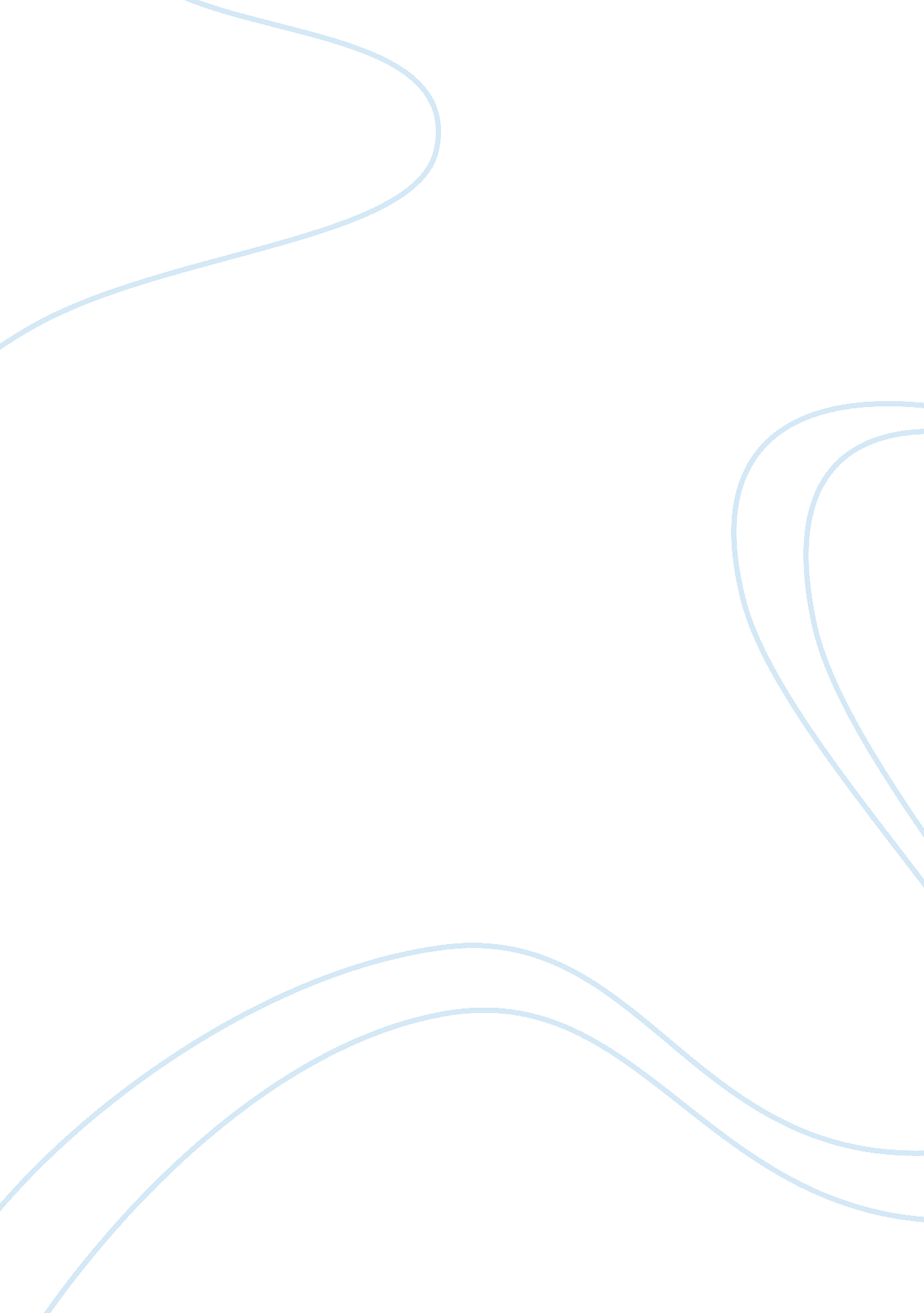 Divorce: marriage and progressive beautiful lifeFamily, Marriage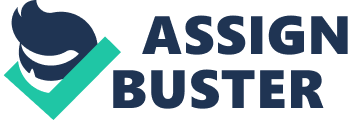 Divorceis common nowadays, nobody seems to take care or know its problems and its issues after divorcing. It is bad for couple to divorce if they have children, in fact that will be a bad result for them to take care of them with their hard life after the divorce. The divorce is the most serious social problem that affect almost the entire life of the children and the couple, it also makes troubles like: sadness, despair, children, and unforgettable moments. The issue is continuing and never stop easily which generates a huge sadness and despair for both sides the couple and the relatives. People usually divorce because they think that they can't be together to continue their life for some behavior reasons. Therefore, couples feel painful and harder to live than before, and the child doesn’t have any idea about the sudden issue that enters the fear in their hearts. Moreover, some parents hesitate to split up when they have children, and won't split up instantly which gives them leisure to choose the right choice. Parents who don’t have children don’t hesitate and decide to split up immediately, and choose the wrong choice to eliminate their life. As a result, they regret for the useless chosen way to split up, and the remorse will mostly last forever in hearts. In conclusion, the divorce has a lot of troubles according the misery, which damage the children and the beautiful life. People have to mind it as a serious problem that they should handle it, whether they are going to divorce or not. To lead them to a progressive beautiful life that make everyone happy and weal, a lot of divorce situations has been eliminated in a positive result that keep their life with no problems before they start splitting up. Consequently parents and children will never think of divorce, and they will have a beneficial life which keep them in a safe aspect. 